MADONAS NOVADA PAŠVALDĪBA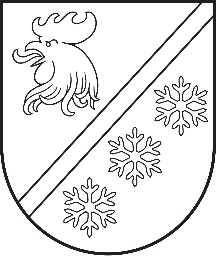 Reģ. Nr. Saieta laukums 1, Madona, Madonas novads, LV-4801 t. , e-pasts: pasts@madona.lv Madonas novada pašvaldības domes Kultūras un sporta jautājumu komitejas sēdes protokols Nr. 8Madonā2023. gada 14. septembrīSēde sasaukta plkst. 10.00Sēdi atklāj plkst. 10.00Sēde notiek attālināti videokonferences platformā ZOOM.Sēdē tiek veikts audioieraksts.Sēdi vada: Artūrs Grandāns - komitejas priekšsēdētājsSēdi protokolē: Laurs Meldere – lietvedeSēdē piedalās deputāti:Andris Dombrovskis, Arvīds Greidiņš, Gunārs Ikaunieks, Guntis Klikučs, Sandra Maksimova, Valda Kļaviņa. Sēdē nepiedalās deputāti:Gatis Teilis – attaisnotu iemeslu dēļ. Iveta Peilāne – attaisnotu iemeslu dēļ.Deputāti: Artūrs Grandāns nepiedalās jautājuma  “Par grozījumiem Madonas novada pašvaldības domes 26.08.2021. lēmumā Nr. 165 “Par Apbalvojumu piešķiršanas komisijas izveidošanu un sastāva apstiprināšanu” izskatīšanā un balsojumā. Sēdē piedalās:Administrācijas darbinieki: Uģis Fjodorovs – izpilddirektors, Zigfrīds Gora – priekšsēdētāja vietnieks, Liene Ankrava – finanšu nodaļas vadītāja, Daiga Torstere – vecākais speciālists kultūras jomā, Artūrs Leimanis – informācijas tehnoloģiju administrators.Pagastu un apvienību pārvalžu vadītāji: Tālis Salenieks – Lubānas apvienības pārvaldes vadītājs, Artūrs Portnovs – pārvaldes vadītājs Ļaudonas un Kalsnavas pagastu pārvaldēs. Iestāžu vadītāji un darbinieki:  Santa Jaujeniece - Haralda Medņa kultūrizglītības centrs “Dziesmusvētku skola” vadītāja, Zane Grīnvalde – Madonas novadpētniecības un mākslas nodaļas Izglītojošā darba nodaļas vadītāja. Sēdes vadītājs Artūrs Grandāns iepazīstina ar Madonas novada pašvaldības domes Kultūras un sporta jautājumu komitejas sēdes darba kārtību.Liene Ankrava ierosina iekļaut informatīvo jautājumu “Par novada kultūras namu ieņēmumu pārpildi”. 0. Par darba kārtībuZIŅO: Artūrs Grandāns 1. Par sporta deju festivāla – sacensības “Madonas rudens – 2023” atbrīvošanu  no Madonas pilsētas kultūras nama telpu nomas maksasZIŅO: Artūrs Grandāns2. Par grozījumiem Madonas novada pašvaldības domes 26.08.2021. lēmumā Nr.165 “Par Apbalvojumu piešķiršanas komisijas izveidošanu un sastāva apstiprināšanu”ZIŅO: Zigfrīds Gora 3. INFORMATĪVAIS JAUTĀJUMS: Par papildus štata vienības izveidi Haralda Medņa muzejā "Dziesmusvētu skola", PraulienāZIŅO: Artūrs Grandāns 4. INFORMATĪVAIS JAUTĀJUMS: Par Apbalvojumu piešķiršanas komisijas nolikumuZIŅO: Zigfrīds Gora 5. INFORMATĪVAIS JAUTĀJUMS: Par Madonas pašvaldības apbalvojumiem un to piešķiršanas kartībuZIŅO: Zigfrīds Gora 6. INFORMATĪVAIS JAUTĀJUMS: Par finansējumu Ģitāristu Sesijas organizēšanas atbalstamZIŅO: Daiga Torstere 7. INFORMATĪVAIS JAUTĀJUMS: Par novada kultūras namu ieņēmumu pārpildiZIŅO: Liene Ankrava 0. Par darba kārtībuZIŅO: Artūrs GrandānsSēdes vadītājs aicina balsot par sēdes darba kārtību.Atklāti balsojot: ar 7 balsīm “Par” (Andris Dombrovskis, Artūrs Grandāns, Arvīds Greidiņš, Gunārs Ikaunieks, Guntis Klikučs, Sandra Maksimova, Valda Kļaviņa), “Pret” – nav, “Atturas” – nav, “Nepiedalās” – nav, Madonas novada pašvaldības domes Kultūras un sporta jautājumu komiteja NOLEMJ:Apstiprināt 2023. gada 14. septembra Madonas novada pašvaldības domes Kultūras un sporta jautājumu komitejas sēdes darba kārtību. 1. Par sporta deju festivāla – sacensības “Madonas rudens – 2023” atbrīvošanu  no Madonas pilsētas kultūras nama telpu nomas maksasZIŅO: Artūrs GrandānsSAGATAVOTĀJS: Ilze ŠulceDEBATĒS PIEDALĀS: Arvīds Greidiņš, Artūrs Grandāns, Zigfrīds Gora, Sandra Maksimova, Gunārs Ikaunieks, Valda Kļaviņa, Liene Ankrava, Andris Dombrovskis, Uģis Fjodorovs. Sēdes vadītājs aicina balsot par lēmuma projektu.Atklāti balsojot: ar 7 balsīm “Par” (Andris Dombrovskis, Artūrs Grandāns, Arvīds Greidiņš, Gunārs Ikaunieks, Guntis Klikučs, Sandra Maksimova, Valda Kļaviņa), “Pret” – nav, “Atturas” – nav, “Nepiedalās” – nav, Madonas novada pašvaldības domes Kultūras un sporta jautājumu komiteja NOLEMJ:Atbalstīt lēmuma projektu un virzīt izskatīšanai uz finanšu un attīstības komitejas sēdi.Lēmuma projekts:Madonas novada pašvaldībā saņemts sporta deju kluba “Rondo” vadītāja Arta Birkas iesniegums (reģistrēts Madonas novada pašvaldībā 30.08.2023. ar Nr. 2.1.3.1./23/3130) ar lūgumu atbrīvot sporta deju festivālu - sacensības “Madonas rudens – 2023” no Madonas pilsētas kultūras nama telpu nomas maksas.	2023. gada 22. oktobrī  sporta deju kluba “Rondo” vadītājs Artis Birks organizē  sporta deju  festivālu – sacensības “Madonas rudens – 2023”, kas norisināsies Madonas pilsētas kultūras namā. Sporta deju kluba “Rondo” vadītājs Aris Birks  lūdz atbrīvot no Madonas pilsētas kultūras nama lielās zāles telpu nomas maksas. Plānotais pasākuma laiks no plkst.09.30 līdz 14.00.	Izmaksas par lielās zāles telpu nomu Madonas pilsētas kultūras namā“ 4 stundas un 30 minūtes ir 231,96 euro ( 191,70 euro + 40,26 euro PVN), saskaņā ar 2018. gada 29. marta lēmumu Nr. 138 “Par Madonas novada pašvaldības maksas pakalpojumu cenrāžu apstiprināšanu”.	Noklausījusies sniegto informāciju, ņemot vērā 14.09.2023. Kultūras un sporta jautājumu komitejas atzinumu, atklāti balsojot: ar PAR__, PRET__, ATTURAS__, Madonas novada pašvaldības dome NOLEMJ:	Atbrīvot sporta deju kluba “Rondo” vadītāju Arti Birku no Madonas pilsētas kultūras nama telpu nomas maksas 22. oktobrī no plkst. 09.30 līdz 14.00 sporta deju festivāla – sacensību “Madonas rudens – 2023” rīkošanai. Aprēķinātie telpu nomas neieņemtie ienākumi kopā sastāda  EUR 231,96 ( Divi simti trīsdesmit viens euro, 96centi) t.sk. PVN.2. Par grozījumiem Madonas novada pašvaldības domes 26.08.2021. lēmumā Nr. 165 “Par Apbalvojumu piešķiršanas komisijas izveidošanu un sastāva apstiprināšanu”ZIŅO: Zigfrīds GoraSAGATAVOTĀJS: Zigfrīds Gora Sēdes vadītājs aicina balsot par lēmuma projektu.Atklāti balsojot: ar 6 balsīm “Par” (Andris Dombrovskis, Arvīds Greidiņš, Gunārs Ikaunieks, Guntis Klikučs, Sandra Maksimova, Valda Kļaviņa), “Pret” – nav, “Atturas” – nav, “Nepiedalās” – 1 (Artūrs Grandāns), Madonas novada pašvaldības domes Kultūras un sporta jautājumu komiteja NOLEMJ:Atbalstīt lēmuma projektu un virzīt izskatīšanai uz finanšu un attīstības komitejas sēdi.Lēmuma projekts:Ar Madonas novada pašvaldības domes 26.08.2021. lēmumu Nr. 165 “Par Apbalvojumu piešķiršanas komisijas izveidošanu un sastāva apstiprināšanu”, atbilstoši Madonas novada pašvaldības 02.07.2021. saistošajiem noteikumiem Nr. 2 “Madonas novada pašvaldības nolikums” Madonas novada pašvaldības dome ir izveidojusi Apbalvojumu piešķiršanas komisiju un apstiprinājusi tās sastāvu.Pamatojoties uz Pašvaldības domes priekšsēdētāja vietnieka Z. Goras, kurš ir arī Apbalvojumu piešķiršanas komisijas priekšsēdētājs, sniegto informāciju, veicami grozījumi Apbalvojumu piešķiršanas komisijas sastāvā, jo Apbalvojumu piešķiršanas komisijas locekles Ilzes Riekstiņas pienākumus turpmāk veiks Attīstības nodaļas sabiedrisko attiecību speciālists Egils Kazakevičs.Atbilstoši Pašvaldību likuma 10.panta pirmās daļas 13.punktam dome ir tiesīga izlemt ikvienu pašvaldības kompetences jautājumu, turklāt tikai domes kompetencē ir noteikt kārtību, kādā tiek iecelti vai ievēlēti pašvaldības pārstāvji citu publisku personu izveidotajās vai pašvaldības un citu publisku personu kopīgajās komitejās, komisijās, konsultatīvajās padomēs un darba grupās. Noklausījusies sniegto informāciju, ņemot vērā 14.09.2023. Kultūras un sporta jautājumu komitejas atzinumu, atklāti balsojot: ar PAR__, PRET__, ATTURAS__, Madonas novada pašvaldības dome NOLEMJ:Ar 01.10.2023. grozīt Madonas novada pašvaldības domes 26.08.2021. lēmuma Nr.165 “Par Apbalvojumu piešķiršanas komisijas izveidošanu un sastāva apstiprināšanu” 2.3.5.apakšpunkta ierakstu “2.3.5. Ilze Riekstiņa, [..]” un to izteikt šādā redakcijā – “2.3.5. Egils Kazakevičs, [..]”.3. INFORMATĪVAIS JAUTĀJUMS: Par papildus štata vienības izveidi Haralda Medņa muzejā "Dziesmusvētku skola", PraulienāZIŅO: Artūrs GrandānsDEBATĒS PIEDALĀS: Artūrs Grandāns, Santa Jaujeniece, Daiga Torstere, Valda Kļaviņa, Liene Ankrava, Sandra Maksimova, Zane GrīnvaldeArtūrs Grandāns informē deputātus par nepieciešamību izveidot papildus štata vienību Haralda Medņa muzejā “Dziesmusvētku skola”, Praulienā. 4. INFORMATĪVAIS JAUTĀJUMS: Par Apbalvojumu piešķiršanas komisijas nolikumuZIŅO: Zigfrīds GoraZigfrīds Gora informē par Apbalvojumu piešķiršanas komisijas nolikumu, kā arī to, ka nolikums nosūtīts visiem deputātiem, lai varētu iepazīties ar tā saturu. 5. INFORMATĪVAIS JAUTĀJUMS: Par Madonas pašvaldības apbalvojumiem un to piešķiršanas kartībuZIŅO: Zigfrīds GoraZigfrīds Gora informē par Madonas novada pašvaldības apbalvojumiem un to piešķiršanas kārtību, kā arī to, ka nolikums nosūtīts visiem deputātiem, lai varētu iepazīties ar tā saturu. 6. INFORMATĪVAIS JAUTĀJUMS: Par finansējumu Ģitāristu Sesijas organizēšanas atbalstamZIŅO: Daiga TorstereDEBATĒS PIEDALĀS: Daiga Torstere, Artūrs Grandāns, Andris Dombrovskis, Valda Kļaviņa, Zigfrīds Gora, Sandra MaksimovaDaiga Torstere informē par finansējumu Ģitāristu Sesijas organizēšanas atbalstam. 7. INFORMATĪVAIS JAUTĀJUMS: Par novada kultūras namu ieņēmumu pārpildiZIŅO: Liene AnkravaLiene Ankrava informē par novadu kultūras namu ieņēmumu pārpildi. Sēdi slēdz 12:05Sēdes vadītājs								A. GrandānsSēdes protokolists 							L. Meldere